PRZYKŁADY ĆWICZEŃ Z ZAKRESU JĘZYKOZNAWSTWA  PRZYGOTOWANIE DO TESTU MATURALNEGOSYTUACJA KOMUNIKACYJNAElementy sytuacji komunikacyjnej: eksponowanie stosunku nadawcy do rzeczywistości i pokazanie jego emocji, uczuć, opinii, poglądów itp.Etykieta językowa: zbiór norm językowych zawierających zwroty grzecznościowe, apostrofy, starannie dobrane słownictwo oficjalne i wartościujące itd.Zadanie 1. Określ, jaką funkcję pełnią w zdaniach podkreślone wyrazy rozpoczynające wypowiedzi.Oczywiście ranga szekspirowskich arcydzieł z jednej strony, a umowność tradycyjnych historycznoliterackich podziałów z drugiej czyni zasadnym twierdzenie, że autor Hamleta stanowi epokę sam dla siebie, a napisane przezeń utwory mają wartość ponadczasową.Bez wątpienia nowatorska jest także […] metaforyka – jedno z podstawowych narzędzi kreacyjnego działania w sferze języka. Shakespeare nie tylko wyprzedził, ale nawet prześcignął postulaty barokowych teoretyków poezji, żądających od metafory niezwykłości i odkrywczości........................................................................................................................................................................................................................................................................................................................................Zadanie 2.W jakiej roli występuje nadawca poniższej wypowiedzi? Wypisz z tekstu zwrot, który na tę rolę wskazuje.Twoja wypowiedź nie może być zatem tekstem zawieszonym w próżni – bez odbiorcy, miejsca, czasu. Wypowiadane przez ciebie słowa zawsze wypowiadane są w czyjejś obecności, w danym miejscu i o danej porze.A/ rola nadawcy komunikatu:…….……………………………………………………………………..B/ zwrot: ………………………………………………………………………………………………..Zadanie 3.Laudatio(mowa pochwalna z okazji otrzymania przez Tadeusza Różewicza tytułu doctora honoris causa Uniwersytetu Śląskiego)Panie Rektorze, Prześwietny Senacie,Dostojny Doktorancie,Panie, Panowie, [...] A/ Nazwij zabieg językowy, który pojawia się na początku tekstu laudacji:……………………………………………………………………..B/ Omów jego funkcję:………………………………………………………………………………………………………………………………………………………………………………………………………………………… Zadanie 4.Postaw znak X obok sformułowań, w których zawarta jest opinia.FUNKCJE TEKSTÓW JĘZYKOWYCH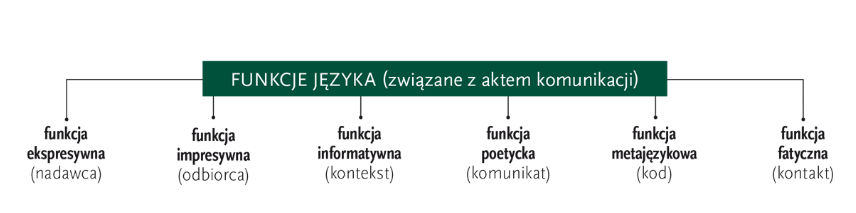 Link pomocniczy: http://free.of.pl/z/zlo/Polski/funkcje.pdf, https://www.partykula.pl/funkcje-tekstow-jezykowych/Zadanie 5.Która funkcja językowa dominuje w tytule artykułu Język w internecie – nowa forma oralność. Odpowiedź uzasadnij.A/ nazwa funkcji: …………………………………………………………………………………….B/ uzasadnienie: ………………………………………………………………………………………………………………………………………………………………………………………………...Zadanie 6. Wybierz poprawną odpowiedź oraz przedstaw uzasadnienie. W zdaniu W tomach poetyckich „Niepokój” i „Czerwona rękawiczka” wypowiadał się w imieniu swojego pokolenia, dokonując gorzkiego obrachunku z minioną wojenną przeszłością dominuje funkcja:A/ impresywnaB/ ekspresywna C/ fatycznaD/ informatywnaUzasadnienie:………………………………………………………………………………..Zadanie 7.Podaj nazwę funkcji językowej dominującej w komunikacie, w którym nadawca chce przekonać do czegoś odbiorcę: …………………………………………………………………………Zadanie 8.Użycie czasowników w trybie rozkazującym w zdaniach: Znajdź cel! Trenuj z przyjaciółką! pełnifunkcję:A/ ekspresywnąB/ impresywnąC/ poetyckąD/ informatywną Uzasadnij swój wybór: …………………………………………………………………………………………………………………………………………………………………………………………………………………………Zadanie 9.Jaka funkcja dominuje w poniższym tekście?„[...] przenoś moją duszę utęsknioną Do tych pagórków leśnych, do tych łąk zielonych,Szeroko nad błękitnym Niemnem rozciągnionych[...]”A/ informatywanaB/ impresywnaC/ ekspresywnaD/ poetyckaOdpowiedz uzasadnij: …………………………………………………………………………………………………………………………………………………………………………………………………………………………LEKSYKOLOGIALeksykologia – dyscyplina językoznawcza badająca słownictwo języka w stanie współczesnym i jego ewolucję na przestrzeni wieków. Zajmuje się takimi zjawiskami, jak: synonimia – wyrażanie podobnych znaczeń za pomocą różnych leksemów (synonimia dotyczy także jednostek słowotwórczych i innych)homonimia – relacja między leksemami o identycznym brzmieniu, ale różnych znaczeniachpolisemia – różność odcieni znaczeniowych w ramach jednego leksemuantonimia – relacja między przeciwnymi znaczeniamihiponimia – semantyczna podrzędność jednego leksemu względem drugiego; odwrotne zjawisko to hiperonimiaZadanie 10.Przekształć poniższe zdanie, zastępując podkreślone słowa synonimami.Techniką mnemotechniczną są metody bardziej wyrafinowane, służące np. astronomomdo zapamiętania typów widmowych gwiazd.………………………………………………………………………………………………………………………………………………………………………………………………………………………………………………………………………………………………………………………………………Zadanie  11.Zastąp podkreślony w poniższym zdaniu wyraz synonimem.Myśl bywa konceptualizowana na róże sposoby.……………………………………………………………………………………………………………Zadanie 12.Ten asceta nawet w szpitalu potrafił być sybarytą. Unieruchomiony w sali reanimacyjnej delektował się różnymi smakami czystej wody i smakował trwające dookoła życie. W tym właśnie przypominał prawdziwych ascetów czy joginów, których nigdy nie opuszcza ciekawość życia w jego drobiazgach.Użyte w wypowiedzi Sobolewskiego wyrazy „asceta” i sybaryta” to:A/ synonimyB/ antonimyC/ homonimyD/ peryfrazyUzasadnij odpowiedź: ………………………………………………………………………….Zadanie 13.W zdaniu Brak stabilizacji, wynikający z zawrotnego tempa cywilizacji, sprawia, że nie mamy poczucia pewności, a rosnący indywidualizm generuje trudności w porozumieniu zamień wyraz generuje na inny tak, aby zdanie nie zmieniło znaczenia.………………………………………………………………………………………………………Zadanie  14.W poniższym zdaniu zstąp podkreślone wyrazy ich synonimicznymi odpowiednikami spośród wymienionych poniżej:A/ przypuszczalne B/ pewneC/ możliwe D/ jednoznaczneChodzi więc o to, aby osoba przekonywana uznała jakieś zdania za prawdziwe albo fałszywe i przyjęła, że jakieś zdarzenia są bardziej albo mniej prawdopodobne; zmieniła oceny albo nawet całą ich hierarchię[...]FRAZEOLOGIAFrazeologia – dział językoznawstwa (leksykologii) badający związki frazeologiczne danego języka; zasób związków frazeologicznych właściwych danemu językowi.Ze względów formalnych możemy podzielić związki frazeologiczne na:wyrażenia – w których nie ma czasownika, a ich ośrodkiem jest rzeczownik, rzadziej przymiotnik; np. gra na zwłokę; druga strona medalu; nie taki diabeł straszny,zwroty – podstawowym członem jest w nich czasownik, który można odmieniać w zależności od użycia; np. robić (robią, robiły) dobrą minę do złej gry; zbić z pantałyku,frazy – mające postać zdań; np. do wesela się zagoi; do fraz zalicza się także przysłowia i powiedzenia, które traktowane są jako rozbudowane frazeologizmy.Frazeologizm – utrwalone w użyciu połączenie dwóch lub więcej wyrazów, których znaczenie  nie jest suną znaczeń swoich składników; do związków frazeologicznych zaliczane mogą być także przysłowia, porzekadła, sentencje i maksymy.Zadanie 15.Wyjaśnij sens wyrażenia „święty obowiązek” użytego w zdaniu:Dyskutując z kimś, uważam za swój święty obowiązek mówić jego językiem, postawić się na jego płaszczyźnie pojęciowej i uczuciowej, bo wydaje mi się, że tylko w ten sposób zdołam go przekonać naprawdę.………………………………………………………………………………………………………………..Zadanie 16.Wskaż w zdaniu frazeologizm i wyjaśnij jego metaforyczny sens:Zrobienie filmu o samej poezji to wyższa szkoła jazdy, choć przecież znaleźli się śmiałkowie, którym udało się przełożyć materię poetycką na równie sugestywne obrazy.A/ frazeologizm: ………………………………………………………………………………….B/ metaforyczny sens: ……………………………………………………………………………Zadanie 17.Wyjaśni sens poniższych frazeologizmów :A/ myśl kogoś nurtujeB/ zatopić się w myślachC/ czas płynie………………………………………………………………………………………………………………………………………………………………………………………………………………………………………………………………………………………………………………………………………………………SKŁADNIA – TRANSFORMACJETransformacje składniowe – przekształcenie jednej konstrukcji składniowej w inną z zachowaniem, w możliwie największym stopniu, sensu tekstu oryginalnego (równoważności komunikatów).Mowa zależna –przytoczenie czyjejś wypowiedzi w formie zdania podrzędnego dopełnieniowego. Orzeczeniem w zdaniu nadrzędnym jest czasownik oznaczający mówienie (np. powiedział, poprosił, polecił).Mowa niezależna – wszelkie przytoczenia wypowiedzi (w literaturze: zawarte w warstwie narracyjnej dwa sposoby przytoczenia: dialog, monolog). Mową zależną można się posłużyć, jeśli referuje się cudze wypowiedzi (np. w streszczeniu!), zaś niezależną, aby oddać charakter naturalnej rozmowy.Tryb rozkazujący – służy do wyrażenia prośby, polecenia lub rozkazu (aby wzmocnić wymowę, często używa się wykrzyknika. Istnieje kilka form omownych, zastępujących tryb gramatyczny – najczęściej jest to konstrukcja z czasownikiem musieć).Typy zdań – link: https://polszczyzna.pl/zdania-zlozone/, https://epodreczniki.pl/a/zdanie-zlozone-wspolrzednie-a-zdania-zlozone-podrzednie/D15NBNgNGZadanie 18.Wyrażoną w dwóch zdaniach opinię autora przekształć na jedno wypowiedzenie w mowie zależnej.Autor artykułu twierdzi: To właściwie nie naśladowanie, nie twórcze przetworzenie, a nawet nie pastisz. To raczej żałosna karykatura.………………………………………………………………………………………………………………………………………………………………………………………………………………………………………………………………………………………………………………………………………Zadanie 19.Mnemosyne, grecka bogini pamięci i matka Muz, wzięła swe imię od greckiego słowamneme – ‘pamięć’. Układając – jak mówi legenda – imiona swych dziewięciu córek w opartąna rytmie rymowankę, dała początek mnemotechnice – metodzie, która do niedawna służyłagłównie do popisywania się w towarzystwie sztuczkami pamięci, a w ostatnich latach corazodważniej jest wykorzystywana w dydaktyce. […] I to właśnie do niej trafiają informacje zapamiętywane mnemotechnicznie; odpowiednie skojarzenie okazuje się skuteczniejsze od wielokrotnego nawet powtarzania.Na podstawie tekstu sformułuj zdanie w trybie rozkazującym, będące radą, jak uczyć się szybciej i skuteczniej:……………………………………………………………………………………………………………Zadnie 20.Każdy, kto mówi o nim [o Różewiczu], boryka się z też z sobą i właśnie ta cecha jego poetyckiego dzieła, że umie ono przekazywać ważną treść skuteczniej, niż zrobiłby to dyskurs, przesądza o miejscu poety w polskiej literaturze.Jakim typem wypowiedzenia podrzędnego jest podkreślone zdanie? Uzasadnij odpowiedź.A/ podrzędnie złożone podmiotoweB/ podrzędnie złożone okolicznikowe warunkuC/ podrzędnie złożone okolicznikowe miejscaD/  podrzędnie złożone przydawkoweUzasadnienie: …………………………………………………………………………………………….Zadanie 21.To koniec – mówił Borowski w opowiadaniach. Koniec normalnego życia, dawnych wiar i radości. Koniec społeczeństwa i człowieczeństwa. Hitleryzm nie tylko wymordował miliony, ale też wygubił idee i wartości, bez których kultura i zbiorowość nie mogą funkcjonować.A/ Przepisz równoważniki zdań: …………………………………………………………………………………………………………………………………………………………………………………………………………………………B/ Przekształć je na jedno zdanie złożone :…………………………………………………………………………………………………………………………………………………………………………………………………………………………Zadanie 22.W wypowiedzeniu Książki Kapuścińskiego wytrzymały próbę czasu przede wszystkim dlatego, że pisał o losie ludzi i sensie ówczesnych wydarzeń, nie dając sobie narzucić politycznych interpretacji i doraźnych ocen podkreślona część zdania to:A/ zdanie podrzędne okolicznikoweB/ zdanie podrzędne przydawkoweC/ zdanie podrzędne dopełnienioweD/ zdanie podrzędne orzecznikoweUzasadnij odpowiedź:……………………………………………………………………………………………………………………………………………………………………………………………Zadanie 23.W wypowiedzeniu W kanonach literatury światowej „Quo vadis” jest jedyną książką, która reprezentuje literaturę polską podkreślona jego część to:A/ zdanie podrzędne dopełnienioweB/ zdanie podrzędne orzecznikowe C/ zdanie podrzędne podmiotoweD/ zdanie podrzędne przydawkoweUzasadnij odpowiedź:…………………………………………………………………………………….……………………………………………………………………………………………………………                       WSKAŹNIKI ZESPOLENIAWskaźniki zespolenia – w zdaniach złożonych sygnalizują typ związków składniowych między tymi zdaniami. Wskaźniki zespolenia mogą być wymawianiowe, tj. realizowane poprzez intonację, lub wyrazowe, realizowane przez spójniki i zaimki zespolenia. Zaimki względne (kto, który, jaki, czyj itp.) w zdaniach podrzędnych pełnią rolę wskaźników zespolenia. W zdaniach nadrzędnych mogą im odpowiadać zaimki wskazujące (wyrażone lub domyślne ten… który; tam… gdzie) nazywane odpowiednikami zespolenia lub zaimek to (nie tylko w M., lecz także w przypadkach zależnych. np. To, że ty jesteś tu, jest nierozważne), nazywany zapowiednikiem zespolenia. Zadanie 24.Przeczytaj uważnie zdania i wypełnij poprawnie tabelę (uwzględnij oznaczone wskaźniki zespolenia w zdaniach złożonych): Stary subiekt doświadcza trwogi, że świat jest chaosem, że ludzie na próżno próbują się w nim dopracować ładu, zwłaszcza we wzajemnych relacjach, że brak im woli lub że wola ta nic nie znaczy, że dzieje Polski układają się tak, jakby nimi rządziło jakieś fatum słabości i małości. […] Odpowiedzią na te wszystkie trwogi w Lalce jest przyjaźń, troska o drugiego człowieka, miłość – zwłaszcza miłość matczyna. […]Sam stary subiekt umrze, nie doczekawszy spełnienia żadnego ze swoich marzeń., a jednak – jak mimochodem głosi kartka wystająca po śmierci z jego kieszeni – „nie wszystek umrze”. Po pierwsze: jako pisarz, a więc w ścisłej zgodzie z pierwotnym sensem dumnej przepowiedni Horacego. Po drugie: będzie trwać we wszystkich słowach, gestach i uczynkach swojej życzliwości, porozdawanych między ludzi. […] Jeżeli dobrzy mają górę, wówczas świat toczy się ku dobremu, a jeżeli gałgany są mocniejsi, to idzie ku złemu. FLEKSJA; FUNKCJE CZĘŚCI MOWY Fleksja – 1/ dział gramatyki zajmujący się opisem form wyrazowych, 2/ odmiana wyrazów – wyróżnia się fleksję imienną (deklinację) oraz fleksję czasownika (koniugację).Fleksja to ta część morfologii, która umożliwia wyrażanie relacji gramatycznych (składniowych) za pomocą form wyrazowych, poprzez zastosowanie sufiksów (przyrostków), rzadziej też prefiksów (przedrostków).  Formy fleksyjne, dominujące w językach fleksyjnych, wyrażają funkcje składniowe. Oprócz fleksji imiennej i fleksji czasownika wyróżnia się fleksję przymiotników i przysłówków (stopniowanie).Zadanie 25.Wskaz formę nieosobową czasownika w zdaniu i wyjaśnij jej funkcję:Piękno wszechświata jest jak gdyby odbite w oczach Boga, o którym powiedziano: „A Bóg widział, że wszystko, co uczynił, było bardzo dobre” (Rdz 1, 31).A/ forma nieosobowa czasownika:………………………………………………………………………B/ funkcja:………………………………………………………………………………………………..Zadanie 26.W oparciu o zacytowane fragmenty tekstu Jerzego Bralczyka wykonaj zadania zamieszczone poniżej.Mody zawsze były i będą – głównie dlatego, że ich istotą jest zmienność. Co dziś „nosi się” w mówieniu           i pisaniu publicznym? Można wskazać modne słowa („dokładnie”, „kreatywny”), nowe modne związki frazeologiczne („przyjazny dla otoczenia”, „agresywna promocja”), modne formy (choćby z przedrostkami „super-”, „mega-”, „post-”). Dominującymi tendencjami dzisiejszego języka publicznego wydają się jednak: funkcjonalizacja wypowiedzi i nastawienie na jej atrakcyjność. […]Obie te tendencje zawsze były obecne w mowie. Skłonny jestem jednak sądzić, że teraz są po pierwsze silniejsze, po drugie coraz powszechniej zauważane, po trzecie zaś i najważniejsze – zaczynają być społecznie sankcjonowane. Godzimy się na to, by mówili do nas i przekonywali nas profesjonaliści, mało, oczekujemy tego. Wiemy, że jesteśmy uwodzeni przez atrakcyjne teksty, więcej, chcemy tego. 26.1W oparciu o pierwsze zadanie uzupełnij tabelę: 26.2Jaka funkcję pełni zwrotna forma czasownika w zdaniu drugim?………………………………………………………………………………………………….26.3Jaki typ orzeczenia występuje w daniu Obie te tendencje zawsze były obecne w mowie?………………………………………………………………………………………………….26.4Jaką rolę pełnią zaimki i czasowniki w dwóch podkreślonych zdaniach?………………………………………………………………………………………………….ŚRODKI JĘZYKOWE I ŚRODKI ARTYSTYCZNEŚrodki językowe - pojęcie z dziedziny językoznawstwa i obejmuje wiele zjawisk, które maja wpływ na ukształtowanie stylistyczne i znaczeniowe (np. zdrobnienia, synonimy itd.) tekstu. Środki artystyczne -  językowe sposoby ukształtowania tekstu literackiego (np. metafory, peryfrazy itd.), których celem jest wywołanie emocji, wrażeń estetycznych. Link: https://kanonlektur.pl/teoria/srodki/Zadanie 27.Zdanie Poeta z ulicy Poznańskiej dbał i zarazem nie dbał o swoją sławę jest:A/ metaforąB/ hiperboląC/ paradoksemD/ paralelizmemZadanie 28.Wyjaśnij sens zaznaczonego terminu: …………………………………………………………………………………………………………Zinterpretuj metaforyczny sens tytułu artykułu znanego językoznawcy Jerzego Bralczyka:      Co się nosi w mówieniu?……………………………………………………………………………………………………….Zadanie 29.Z poniższego fragmentu wybierz środek artystycznego wyrazu, nazwij go, a następnie określ jego funkcję.Są dwa rodzaje praw: pisane i niepisane – pierwsze wykute na kamiennych tablicach, wystawianych na rynku miejskim na widok publiczny, drugie wykute w głębi duszy człowieka.A/ nazwa środka artystycznego wyrazu: ………………………………………………………………..B/ funkcja: ………………………………………………………………………………………………..Zadanie 30.Z poniższego fragmentu wybierz składniowy środek stylistyczny. Nazwij go i określ jego funkcję.Nie przypadkiem znajdujemy w powieści tak wiele serdecznych rozmów między przyjaciółmi; nie przypadkiem moglibyśmy ułożyć małą antologię serdecznych powitań i pożegnań[...]; nie przypadkiem Rzecki-pamiętnikarz zmarłego kolegę przywołuje po dziesiątkach lat żarliwą, liryczną apostrofą[...].Składniowy środek stylistyczny: ................................................................................................. Funkcja: ....................................................................................................................................... .Zadanie 31.Wyrażenie autor Hamleta to:A/ epitetB/ apostrofaC/ parafrazaD/ zamienniaZadanie 32.Nazwij środki artystyczne, które służą impresjonistycznemu i symbolicznemu obrazowaniu w jednym z sonetów z cyklu  Krzak dzikiej róży w ciemnych smreczynach Jana Kasprowicza.ZNAKI INTERPUNKCYJNEW języku polskim używamy dziesięciu znaków interpunkcyjnych. Są to: kropka, średnik, przecinek, dwukropek, myślnik (pauza), wielokropek, znak zapytania (pytajnik), znak wykrzyknienia (wykrzyknik), nawias i cudzysłów.Podstawową funkcją języka jest funkcja komunikatywna, dlatego znaki interpunkcyjne to:zapewnienie tekstowi pisanemu jednoznaczności i ułatwienie jego poprawnego odbioruwyrażanie niektórych właściwości mowy, które w inny sposób w pisanej odmianie języka nie mogłyby zostać zakomunikowanepoprawne zrozumienie i wygłoszenie tekstu, inaczej mówiąc jego interpretacja. Funkcje i zastosowanie cudzysłowu:wydzielanie cytowanych słówspecyficzne użycie słów i wyrażeń, np. niedosłownewyodrębnianie znaczeń w słownikach i publikacjach naukowychw zapisie tytułów i niektórych nazw własnychwyodrębnieni wyrazów użytych ironiczniewskazanie wyrazu obcego stylistyczniew zapisie definicjiZadanie 33.Humanistyce zarzuca się, że „produkuje” najwięcej bezrobotnych, choć nikt dotychczas nie przeprowadził systematycznych badań w tym kierunku. Na razie z punktowych danych wiemy, że to wcale nie absolwenci kierunków stricte humanistycznych – filolodzy, filozofowie czy historycy – mają największe problemy ze znalezieniem się na rynku pracy. Warto też zdefiniować, co rozumiemy przez humanistykę (czy zaliczamy do niej np. również nauki społeczne, jak socjologia, psychologia czy pedagogika).W pierwszym zdaniu tekstu wyraz produkuje został wzięty w cudzysłów, ponieważ:A/ jest fragmentem innego dziełaB/ stanowi wyodrębnioną część tytułuC/ podkreśla zarzuty stawiane humanistyceD/ został użyty w innym znaczeniu niż słownikoweZadanie 34.Jaką funkcję pełnią cudzysłowy w poniższym zdaniu?Sofokles w swoim dramacie „Król Edyp” pokazał, że im większa wartość ulega niezawinionej i niezasłużonej zatracie, tym silniej działa owa „litość i trwoga”, jaką widz antyczny odczuwał wobec bohatera, śledząc jego los. ………………………………………………………………………………………………………………………………………………………………………………………………………………………Zadanie 35.W praktyce najbardziej przydatne są rozmaite rymowanki i zdania, które pomagają zapamiętywać te informacje, których nie sposób nauczyć się inaczej, jak tylko na pamięć. Tu mnemotechniki oddają wielkie usługi, pomagając uniknąć pamięciowego „kucia”. […]Mnemotechnicznych „sztuczek” jest oczywiście mnóstwo. Warto chyba, ażeby niepozostały jedynie „sztuczkami”, lecz zdobyły sobie prawo obywatelstwa w programach nauczania […].Omów funkcje, jakie pełnią cudzysłowy w akapitach 1. i 2.………………………………………………………………………………………………………………………………………………………………………………………………………………………………………………………………………………………………………………………………………Zadanie 36.Wyjaśnij, czemu służy użycie różnych znaków interpunkcyjnych w zamieszczonych poniżej zdaniach.„Nie ma wolności bez solidarności!” – wołaliśmy w czasach najtrudniejszych, także tu na tym placu, przed Zamkiem Królewskim w Warszawie. „Nie ma wolności bez solidarności”.A/ Użycie wykrzyknika – ………………………………….B/ Użycie cudzysłowu – …………………………………..Zadanie 37.Jakiego znaczenia nabiera tytuł tekstu kultury dzięki pytajnikowi, a jakiego bez znaku zapytania?Dramat bez postaci, a teatr bez roli? – .....………………………………………………….…..Dramat bez postaci, a teatr bez roli – ..……………………………………….…………….…..WIELKA I MAŁA LITERAZasady użycia w tekstach wielkich i małych liter mają charakter konwencjonalny.Opierają się na czterech kryteriach: 1/ składniowym,2/ znaczeniowym, 3/ graficznym, 4/ uczuciowym i grzecznościowym.Link: https://sjp.pwn.pl/zasady/Wielkie-i-male-litery;629369.htmlZadanie 38.Dlaczego w zdaniu  To stanowi pierwszy krok do interpretacji postaci Sofoklesowego Edypa, które sprawią, że postać ta stanie się jednym z bohaterów literackiego świata zastosowano wielkie litery?………………………………………………………………………………………………….………………………………………………………………………………………………….…………………………………………………………………………………………………..………………………………………………………………………………………………….Zadanie 39.Dlaczego w poniższych zdaniach użyto dużych liter?A/  Władze polityczne miału mu [Kapuścińskiemu] za złe, że jego widzenie Trzeciego Świata , a zwłaszcza tamtejszych rewolucji, nie pokrywało się z aktualnym zapotrzebowaniem ideologicznym B/ W 1983 roku londyński „Sunday Times” ogłosił Cesarza wydarzeniem roku, a Salman Rashdie  porównał Kapuścińskiego do Italo Calvino.……………………………………………………………………………………………………………………………………………………………………………………………………………………………………………………PROPOZYCJE ROZWIĄZAŃ ZADAŃZad. 1.Propozycje rozwiązania: Charakteryzują stosunek mówiącego do treści wypowiedzenia – przekonanie o słuszności własnego stanowiska/ pewność sądu.Zad. 2.Propozycje rozwiązania: A/ mentora/ znawcy tematu/ nauczyciela/ kogoś, kto udziela wskazówek, radB/ nie może być zatem/ zawsze wypowiadane są//nie może być/zawsze sąZad. 3.Propozycje rozwiązania: A/ apostrofa/ zwroty do adresatówB/ autor mowy wyraża szacunek wobec słuchaczy/ dba o zachowanie konwencjonalnych form/ wita słuchaczy, zachowując odpowiednią gradację/ używa wyrazów nacechowanych emocjonalnie: prześwietny, dostojny, które wyrażają szacunekZad. 4Poprawne odpowiedzi to:Książka to najpiękniejszy wytwór ludzkiego geniuszu.Użytkownicy smartfonów również sięgają po starą dobrą książkę.Zad. 5.Propozycje poprawnych odpowiedź: A/ informatywnaB/ uzasadnienie: autor zawiera w tytule informację o temacie artykułu/ tytuł jest znaczący – przedstawia temat/ zapowiada, o czym będzie artykuł Zad. 6. Przykłady poprawnej odpowiedzi:B/ uzasadnienie: autor tych słów wyraża swoją opinię na temat twórczości Tadeusza Różewicza/ używa słowa „gorzki”, które jest nacechowane emocjonalnie i zawiera ocenny element znaczeniowy Zad. 7.Poprawna odpowiedź: funkcja impresywna/ nakłaniająca/ perswazyjna/konatywnaZad. 8.Przykłady poprawnej odpowiedzi:B/ uzasadnienie: ponieważ nadawca komunikatu nakłania odbiorcę do pożądanego działania/ wywiera nacisk na odbiorcę/ skłania go do wykonania poleceniaZad. 9.Przykłady poprawnej odpowiedzi:D/ uzasadnienie: występują środki poetyckiego wyrazu, np. metafora, epitety/tekst budzi emocje i odczucia estetyczne/ funkcja poetycka (estetyczna, kreatywna) jest charakterystyczna dla stylu artystycznego, skierowana na komunikat – jego budowę, i wrażenia estetyczne, dlatego cechuje się użyciem środków stylistycznych, rytmizacją itp. Zad. 10.Propozycje poprawnych odpowiedzi:wyrafinowane – wyszukane, finezyjne, kunsztownezapamiętania – utrwaleniatypów – rodzajów, odmianZad. 11.Propozycje poprawnych odpowiedzi:Myśl bywa wyrażana/ujmowana/obrazowana/definiowana na wiele sposobów.Zad. 12.Propozycje poprawnych odpowiedzi:B/ są to antonimy, czyli wyrazy przeciwstawne/ dwa określenia są sprzeczne / znaczenia wyrazów wykluczają sięasceta to człowiek, który praktykuje ascezę, czyli dobrowolne rezygnuje z przyjemności i wygód/ umartwia się w celu osiągnięcia doskonałości lub zbawienia duszysybaryta to człowiek rozmiłowany w zbytku, wygodach i przyjemnościach życiaZad. 14.Propozycje poprawnej odpowiedzi:rodzi/ wywołuje/ powoduje/ tworzyZad. 15.Poprawne odpowiedzi:prawdziwe – B/ pewneprawdopodobne – C/ możliweZad. 16.     Propozycje poprawnych odpowiedzi:Wyrażenie oznacza, że obowiązek jest bardzo ważny/ powinność wynika z istnienia niekwestionowanych zasad/ święty obowiązek to taki, którego nie można lekceważyć.Zad. 17.     Propozycje poprawnych odpowiedzi:     A/wyższa szkoła jazdy      B/ wyrażenie oznacza, że zadanie jest bardzo trudne/ zadanie wymaga dużych umiejętnościZad. 18.Propozycje poprawnych odpowiedzi:Wszystkie powyższe frazeologizmy powstały poprzez przeniesienie znaczeń obiektu łatwiej    rozpoznawalnego (rzeka, woda)  na obiekt mniej poznawalny, abstrakcyjny.A/ ktoś nieustannie myśli o czymś/ o rozwiązaniu jakiegoś problemuB/ zamyślić się/ długo o czymś myślećC/ poczucie przemijaniaZad. 19.Propozycja poprawnej odpowiedzi:Autor twierdzi, że to właściwie nie naśladowanie, nie twórcze przetworzenie, nawet nie pastisz, a raczej żałosna karykatura.Zad. 20.Propozycje poprawnych odpowiedzi:Poznaj techniki pamięciowe (mnemotechniki).//Wykorzystuj skojarzenia.Zad. 21.Propozycje poprawnych odpowiedzi:D/ uzasadnienie: zdanie odpowiada na pytanie: jaka (cecha dzieła)?/ zastępuje przydawkę określającą cechę przedmiotuZad. 22.Propozycje poprawnych odpowiedzi:A/ Koniec normalnego życia, dawnych wiar i radości.Koniec społeczeństwa i człowieczeństwa.B/Borowski mówił, że nastąpił koniec normalnego życia, dawnych wiar i radości, (oraz) koniec społeczeństwa i człowieczeństwa.Zad. 23.Propozycje poprawnych odpowiedzi:A/ uzasadnienie: podkreślone zdanie pozostaje  w stosunku podrzędności do zdania pierwszego                    i odpowiada na pytanie dlaczego? (z jakiej przyczyny?) / uzasadnia przyczynę tego, że książki Kapuścińskiego przetrwały próbę czasuZad. 24.Propozycje poprawnych odpowiedzi:A/ powiedzianoB/ forma ta jest ogólnie przyjęta przy odwoływaniu się do tekstów biblijnych spisanych przez anonimowych autorów/ Jan Paweł II chciał zasygnalizować, że czynność, o której mowa, miała miejsce w przeszłości, a jej wykonawca nie jest znanyZad. 25.Propozycje poprawnych odpowiedzi:D/ uzasadnienie: dookreślenia rzeczownika ze zdania nadrzędnego/ zdanie podrzędne odpowiada na pytanie: jaką (książką jest „Quo vadis”)?Zad. 26.Propozycje poprawnych odpowiedzi:Wnioskowanie: jeżeli…, wówczas…Uszczegółowienie: …,zwłaszcza …// po pierwsze…, po drugie…Przeciwstawienie: …, a jednak…Link pomocniczy: http://free.of.pl/g/grzegorj/gram/pl/skladnia21.htmlZad. 27.Propozycje poprawnych odpowiedzi:27.127.2Zwrotna forma wskazuje na anonimowość sprawców czynności/ nie wiadomo, o kin się mówi/ mowa tu o zjawisku powszechnym – wielu ludzi tak mówi. 27.3orzeczenie imienne27.4Autor wskazuje w ten sposób na powszechność omawianego zjawiska/ utożsamia się z użytkownikami języka/ nadawca utożsamia się z odbiorcą/ zmniejszenie dystansu pomiędzy nadawcą a odbiorcą.Zad. 27.Poprawna odpowiedź:C / wyjaśnienie: paradoks – twierdzenie logiczne prowadzące do zaskakujących lub sprzecznych wniosków/ twierdzenie zaskakująco sprzeczne z przyjętym powszechnie mniemaniem, często ujęte w formę aforyzmu; / środek stylistyczny (charakterystyczny dla poezji barokowej) zawierający sformułowanie zaskakujące swoją treścią, na pozór bez sensu, sprzeczne z logiką – lecz po przemyśleniu ujawniające nieoczekiwaną prawdęZad. 28.Propozycje poprawnych odpowiedzi:Nosi się ubrania,  to, co jest modne (trendy w modzie), powtarzając, naśladując trendy, a zatem metaforyczne znaczenie odsyła do zjawiska mody językowej/  dotyczy tendencji językowych, które występują w polszczyźnie współczesnej/ coś, co cechuje modę językową we współczesnej polszczyźnie mówionej.Zad. 29.Propozycje poprawnych odpowiedzi:A/ metaforab/ niedosłowne objaśnienie tego, czym jest sumienie lub religijna postawa wobec świata/ przenośne znaczenie sumienia/wrażliwości człowieka itp.Zad. 30.Propozycje poprawnych odpowiedzi:Składniowy środek stylistyczny: anafora lub powtórzenie, lub paralelizm składniowy Funkcja: rytmizuje wypowiedź; wzmacnia jej sens; podkreśla znaczenie; podkreśla analogię między przykładami; zwraca uwagę czytelnikaLUBSkładniowy środek stylistyczny: wyliczenie Funkcja: podkreśla wielość przykładów przyjaźni, o których mowa z zdaniu/wzmacnia ekspresję językową/pełni funkcję retorycznąZad. 31.Propozycje poprawnych odpowiedzi:D Zamiennia – metonimia, czyli przenośne zastąpienie nazwy jakiegoś przedmiotu lub zjawiska nazwą innego, pozostającego z nim w uchwytnej zależności. Celem może być zwiększenie wyrazistości wypowiedzi lub nadanie jej skrótowości.Zad. 32.Propozycje rozwiązań:Zad. 33.Poprawna odpowiedź:DZad. 34. Propozycje poprawnych odpowiedzi:1/ „Król Edyp” – tytuły są zapisywane w cudzysłowie2/ wyrażenie „litość i trwoga” pojęciem teoretycznoliterackim, częścią definiowanego zjawiska/przytoczeniem wyrażenia określającego cechę gatunkową dramatuZad. 35.Propozycje poprawnych odpowiedzi:Cudzysłowy zostały użyte, by zaznaczyć niedosłowny sens wypowiedzi/ wyodrębniają wyrazy o charakterze kolokwialnym.Zad. 36.Propozycje poprawnych odpowiedzi:A/ Wyraża emocje mówcy.B/ Jest to przytoczenie/ cytat.Zad. 37.Propozycje poprawnych odpowiedzi:Dramat bez postaci, a teatr bez roli? – zasygnalizowanie wątpliwości/ funkcję retoryczną – autor otwiera dyskusję/ sygnalizuje problem.Dramat bez postaci, a teatr bez roli – stwierdzenie/ oznajmienie/ konstatacja faktu, który już ma miejsce.Zad. 38.Propozycje poprawnych odpowiedzi:Sofoklesowy – odpowiada na pytanie czyj? (Sofoklesa) bohater?/ chodzi o bohatera stworzonego przez Sofoklesa, a nie jego cechy (wtedy zapis małą literą)/ jest to przymiotnik dzierżawczy (czyj?)Edyp – imię bohatera (zasada ortograficzna umowna: imiona i nazwiska piszemy dużą literąZad. 39.Propozycje rozwiązań:A/ Trzeci Świat to nazwa własna/ to nazwa regionu geopolitycznegoB/ „Sanday Times” to tytuł czasopisma (zasada: w tytułach czasopism piszemy wielkimi literami wszystkie wyrazy z wyjątkiem przyimków i spójników występujących wewnątrz tych nazw); oczywiście w cudzysłowieCesarz to tytuł książki Kapuścińskiego (zasada: w zapisie tytułów książek pierwszy wyraz zapisujemy wielką literą)Opracowała:Beata BojarKsiążka to najpiękniejszy wytwór ludzkiego geniuszu.Użytkownicy smartfonów również sięgają po starą dobrą książkę.Dzisiejsza forma książki ma około dwóch tysięcy lat.prawdziweprawdopodobneFunkcja wskaźnika zespolenia w tekście:	Przykłady oznaczony w tekście:	  sygnalizuje wnioskowaniesygnalizuje uszczegółowienie treścisygnalizuje przeciwstawienie.Formy czasownika „być”Określenie: osoby, liczby i czasubyłybędą3 os., l. poj. czas teraźniejszyCytat:Nazwa środka artystycznego:Funkcja użytych środków artystycznych:bladobłękitne, wiewne faleSzumna siklawa mknie po skalekrzak dzikiej róży...Do ścian się tuliFormy czasownika „być”Określenie: osoby, liczby i czasu, trybubyły3 os. l.mn., czas przeszły, tryb oznajmującybędą3 os. l.mn., czas przyszły, tryb oznajmującyjest3 os., l. poj. czas teraźniejszy, tryb oznajmującyCytat:Nazwa środka artystycznego:Funkcja użytych środków artystycznych:bladobłękitne, wiewne faleneologizm/epitety/epitety metaforycznewprowadzenie elementów malarskich/ pokazanie efemeryczności świata przyrody/niezwykłości, ulotności chwiliSzumna siklawa mknie po skalewyrazy dźwiękonaśladowcze/metaforawprowadzenie elementów muzycznych do tekstu/ wywołanie wrażenia ruchu/synestezja (połączenie wrażenia ruchu – zmysł równowagi i dźwięku)krzak dzikiej róży...symbol/epitetyodniesienie do znaczeń niedosłownych, niewyrażalnych, np. egzystencja, młodość, życie itp.do ścian się tulimetafora/personifikacjanadanie przyrodzie cech ludzkich; dynamizacja obrazu poetyckiego/wrażeniowość